～ご旅行の取扱いは、名鉄観光サービス（株）奈良支店が旅行企画・実施する『募集型企画旅行』です。～旅行条件は令和元年6月1日現在を基準とします。（別紙のご旅行条件書をご確認下さい。）添乗員は同行しません。１．基本方針令和元年度全国中学校体育大会の宿泊及び昼食の確保に万全を期する事を目的とし、次のように定めます。（１）宿泊・弁当等の取扱いにつきましては令和元年度全国中学校体育大会奈良県実行委員会（以下「大会実行委員会」という）の基本方針に従って実施します。（２）この要項の適用対象者（以下「大会参加者」）は第５０回全国中学校サッカー大会に参加する選手・監督・　　コーチ・引率教員・応援中学生・役員（視察員含）・一般応援者・保護者（小学生も含む）とします。（３）大会参加者は指定宿舎に宿泊する事とします。尚、指定したホテルの変更は原則として承ることができません。 変更によって生じた紛議や損失は、任意に宿泊を変更したものがその責任を負うことになります。（４）ご旅行の取扱いは、大会実行委員会が指定した「名鉄観光サービス（株）奈良支店」（以下、「宿泊センター」という）が担当します。必ず宿泊センターを通じてお申し込み等を行ってください。（５） ご希望された宿泊施設ランクが満室の場合、他の宿泊施設ランクをご案内させていただきます。２．取扱期間令和元年８月１８日（日）～８月２４日（土）の７日間（大会前々日泊と閉会後の宿泊を含みます。）※但し、８月１８日（日）と８月２４日（土）の前々日と閉会後の宿泊については宿泊数に限りがあり、ご相談させていただく場合があります。※設定以外の日程での宿泊については「宿泊センター」までご相談ください。※災害等特別な事由が生じた場合は、取扱期間について別途考慮します。３．宿泊について（１） 早着・遅着の取扱いは、チェックインは１５:００以降、チェックアウトは１０:００以前を原則とします。それ以前・以降の場合は追加料金がかかる場合があります。（２） 欠食控除の取扱いは、お申込み時のお申し出に限り、朝食▲７００円・夕食▲１，０００円です。　　　 ご旅行開始後のご変更はお取扱できません。（３） 配宿について① 配宿は大会本部と協議の上行います。各宿泊区分及び宿泊施設の収容人員が満員に達した場合、止むを得ず　希望外または利用予定宿泊施設以外へ配宿を行うことがあります。予めご了承ください。② 宿泊施設は駐車場を有しない施設が多い為（有する場合でも有料）駐車料金がかかる場合があります。　 駐車場の詳細については宿舎決定後、添付のホテル案内をご参照ください。③ 配宿は選手・監督・コーチ・引率教員を優先いたします。応援中学生・一般応援・保護者につきましては可能な限り選手等と同じ宿泊施設に配宿いたしますが、収容人員が満員に達した場合、他の宿泊施設をご案内することがあります。（４） ご案内① 旅行代金は宿泊代金、食事代金、税金・サービス料を含む定員利用時の１名様あたりの金額です。② ホテルでは洋室シングル・ツイン・トリプル・フォースタイプ・旅館では和室を中心のお部屋でご用意しています。③ ホテルタイプのツイン・トリプル・フォースルーム使用の際、エキストラベッド対応になる場合があります。代金には、旅行日程に記載された宿泊費、食事代、及び消費税等諸税を含みます。④ 小学生も同料金となります。また未就学児につきましては「宿泊センター」にお問い合わせください。⑤ 宿泊施設を指定してのお申し込みは受付できません。宿泊ランク（Ａ～Ｄ）にてお申し込みください。　 なお、宿泊ランク(料金)と会場までの距離は、比例いたしませんので予めご了承下さい。⑥ ホテル・旅館の客室について、お部屋のタイプ（シングル・ツイン・和室等）の希望はご指定できません。又、原則お部屋は定員でのご利用となります。⑦ １泊２食対応の宿泊施設には限りがございます。選手・監督・コーチ・引率教員・応援中学生を優先して配宿させて頂きます。役員（視察員含）・一般応援者・保護者の皆様もご希望いただくことは可能です。⑧ 禁煙ルームは選手の方へ優先的にご案内させていただきますが、空室状況により喫煙ルームの消臭対応と　 なる場合がございます。予めご了承くださいますよう宜しくお願いいたします。⑨ 選手団の宿泊は、都道府県、男女別等のご希望があれば配慮いたしますが宿舎収容人員・お申込人数等の要因によりご希望に沿えないことがございます。予めご了承下さい。①（５）ご宿泊先一覧　　【宿泊先一覧】《選手・監督・コーチ・引率教員・応援中学生・役員（視察員含）・一般応援者・保護者》　■最少催行人員1名【朝食時間について】朝食時間の希望が上記より早い場合、お弁当への変更や朝食欠食の対応を取らせていただく場合がございます。また8月22日以降は、朝食時間が上記から変更になる施設が一部ございます。予めご了承下さいますようお願い申し上げます。②地図（奈良県北中部エリア）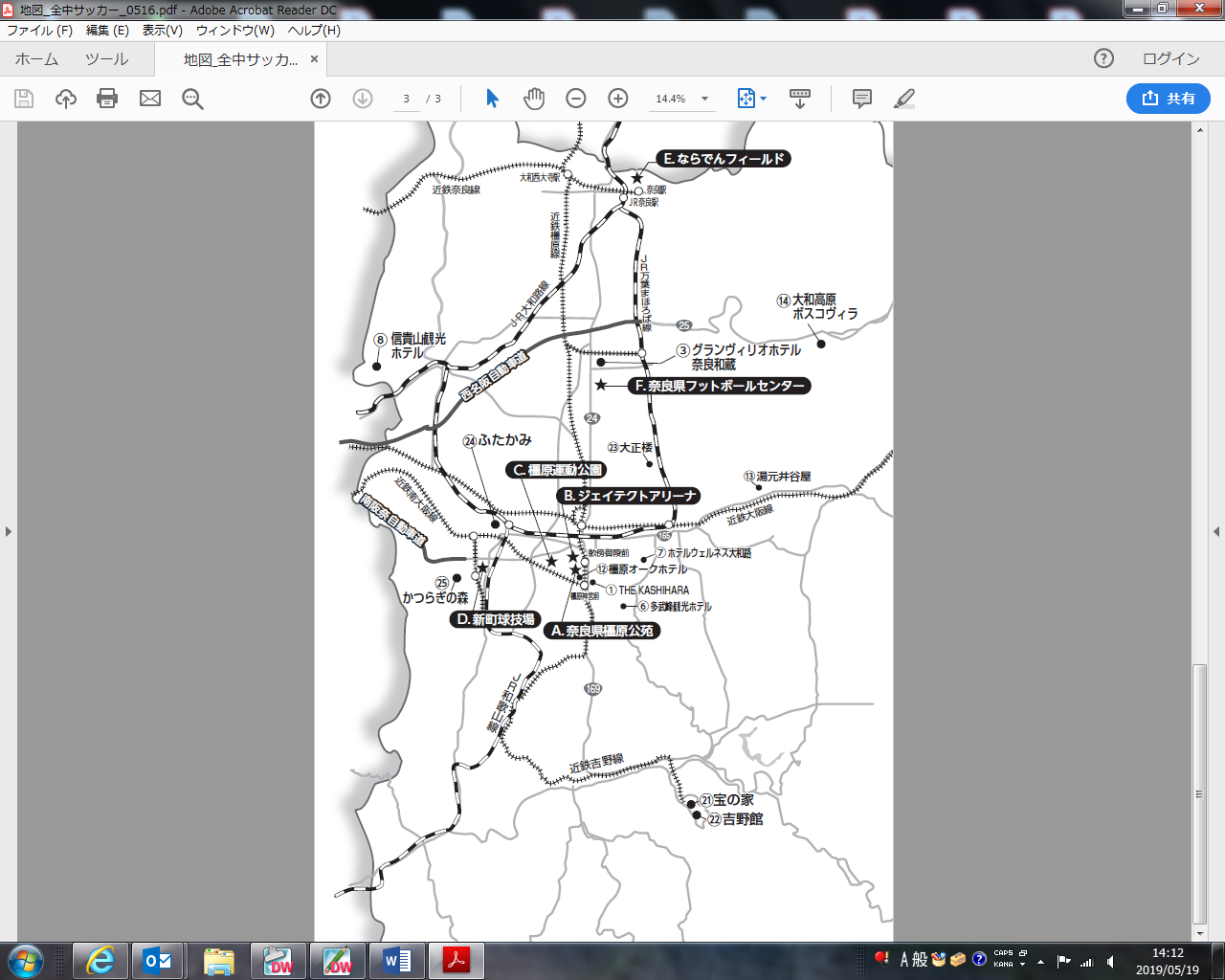 ③奈良県北中部エリアのホテル一覧番号(ランク)　　ホテル名　　　　　　　　　　住　所　　　　　　　　　　電話番号3　-　A　　グランヴィリオホテル　　　天理市二階堂上ノ庄町430-1　　 0743-64-6211奈良和蔵　　　　　　　8　-　B　　信貴山観光ホテル　　　　　生駒郡三郷町信貴山西2-40　　　0745-72-4801　14 –　C　　大和高原ボスコヴィラ　　　奈良市針町3918　　　　　　　　0743-82-555621 –　D　　湯元　宝の家　　　　　　　吉野町吉野山中千本公園 　　　 0746-32-5121　22 –　D　　吉野館　　　　　　　　　　吉野町吉野山中千本公園　　　　0746-32-303924 –　D　　割烹＆ビジネスふたかみ　　大和高田市有井247-1　　　　 　0745-52-011125 –　D　　かつらぎの森　　　　　　　葛城市寺口1096　　　　　　　　0745-69-6921地図（橿原市周辺エリア）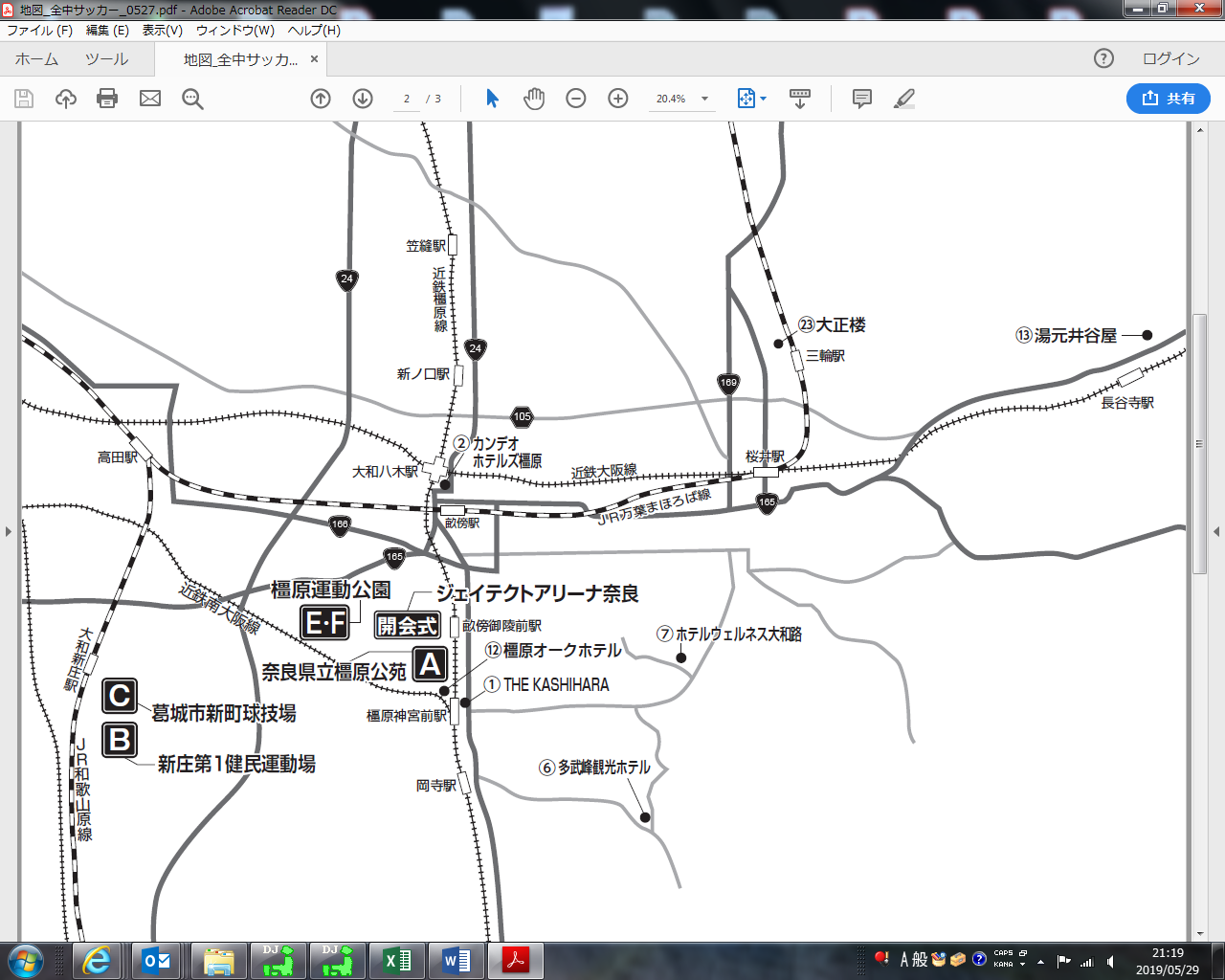 橿原市及び周辺エリアのホテル一覧番号(ランク)　　ホテル名　　　　　　　　　住　所　　　　　　　　　電話番号1　-　A　　THE KASHIHARA　　　　 　　橿原市久米町652-2　　　　0744-28-66362　-　A　　カンデオホテルズ橿原　　　橿原市内膳町1-1-50　　 　0744-21-87006　–　B　　多武峰観光ホテル　　　　　桜井市多武峰432　　　　　0744-49-01117　–　B　　ホテルウェルネス 大和路 　桜井市山田299番1　　　　0744-43-860612 –　C　　橿原オークホテル　　　　　橿原市久米町神宮前905-2　0744-23-252513 –　C　　長谷寺湯元　井谷屋　　　　桜井市初瀬828　　　　　　0744-47-701223 –　D　　料理旅館　大正楼　　　　　桜井市三輪459　　　　　　0744-42-6003④地図（奈良市周辺エリア）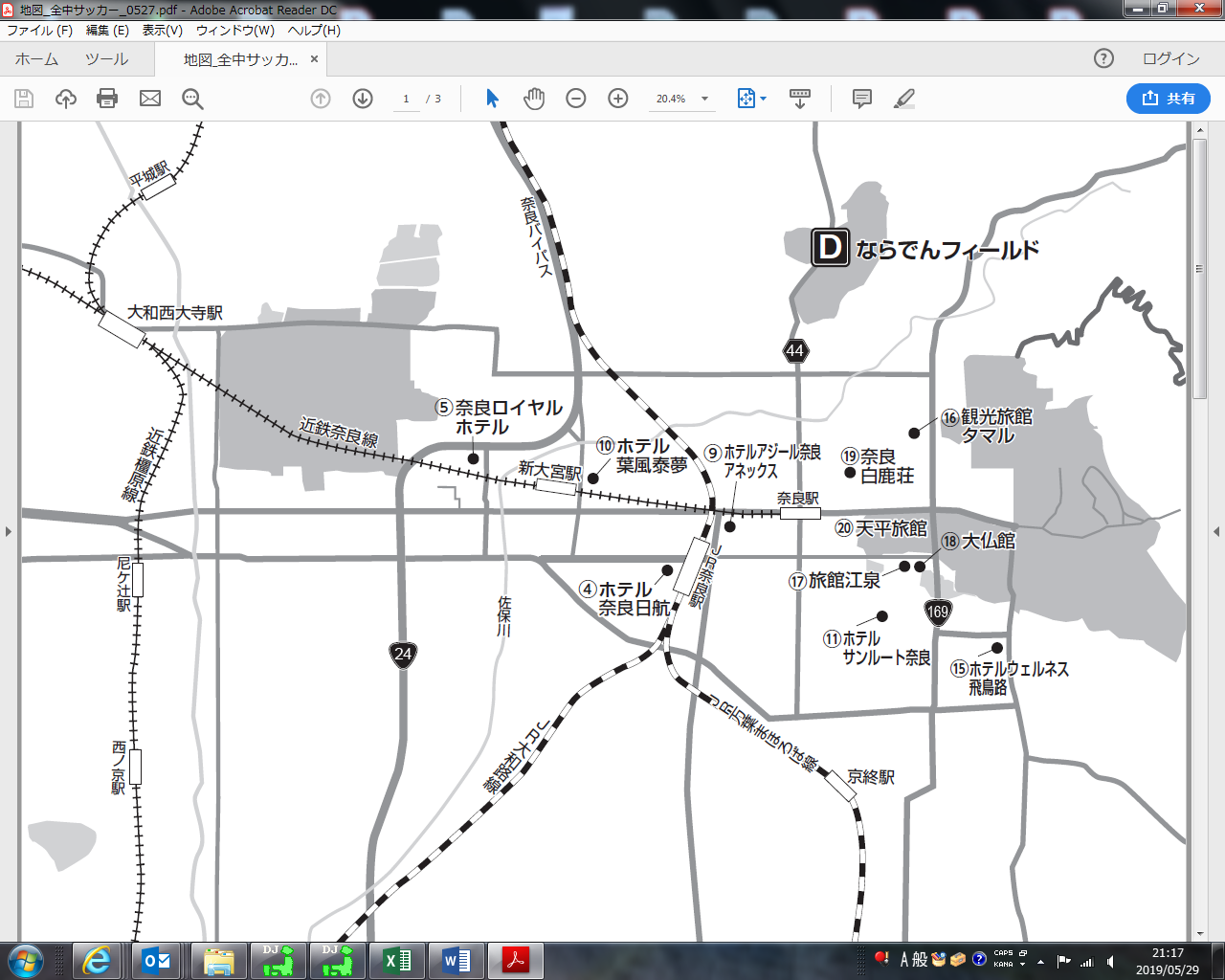 奈良市周辺エリアのホテル一覧番号(ランク)　　ホテル名　　　　　　　　　　　住　所　　　　　　　　　電話番号4　–　A　　　ホテル奈良日航　　　　　　　　奈良市三条本町8-1　　　　0742-35-88315　–　A　　　奈良ロイヤルホテル　　　　　　奈良市法華寺町254-1　　　0742-34-11319　–　B　　　ホテルアジール奈良アネックス　奈良市四条大路1-4-45　　 0742-32-257710 –　B　　　ホテル葉風泰夢　　　　　　　　奈良市芝辻町2-11-6　　　 0742-33-565611 –　B　　　ホテルサンルート奈良　　　　　奈良市高畑町1110　　　　 0742-22-515116 –　C　　　観光旅館タマル　　　　　　　　奈良市押上町41　　　　 　0742-22-631817 –　C　　　旅館江泉　　　　　　　　　　　奈良市高畑町1125　　　　 0742-23-328918 –　C　　　大仏館　　　　　　　　　　　　奈良市高畑町250　　　　　0742-23-511119 –　C　　　奈良白鹿荘　　　　　　　　　　奈良市花芝町4　　　　　　0742-22-546620 –　C　　　天平旅館　　　　　　　　　　　奈良市東向中町9　　　　　0742-22-0551⑤４．弁当の取扱いについて【お弁当は手配旅行契約となります。】（１） 取扱期間は令和元年８月１９日（月）～２４日（土）といたします。（２） 昼食弁当は１食８００円（税込）《パック茶200ml付》とし、お申込みにより手配します。なお、ご予約以外の当日の販売は行いませんのでご了承ください。（３） 弁当の引き換えは各競技場の指定弁当引換所にてお申込み単位にて１１:００～１３:００の間に行います。（４） 弁当受け取り後は、必ず３０分以内に必ずお召し上がりください。（５） 弁当の空き容器は引換所に１４:００までに持参してください。（６） 競技場周辺は飲食施設が限られますので、お弁当のご注文をお勧めいたします。（７） 食中毒防止のため受け取りに来られないお弁当につきましては１４:００をもって廃棄させていただきます。（８） 取消料規定が宿泊プランとは異なりますのでご注意ください。（９） 受け取りの個数に変更がある場合は、前日１７:００までに、「宿泊センター」へ最終の必要個数をご連絡　　　 ください。ご連絡が無い場合は、当初のお申し込み個数でお渡しします。５．取消料規定について　※取消日基準時間は弊社営業日の１７:００まで（１７:００を過ぎた場合は翌日受付扱いとさせていただきます。）（１） 宿泊のお取消に関しては１泊目から起算いたします。２泊目以降のお取消に関しては旅行開始以降となり、宿泊代金の１００％となります。営業日・取消基準時間外にお申し出の場合は翌営業日受付の扱いとなります。（弊社の営業は、平日９時３０分～１７時００分・土日祝日は休業です。）但し、８月１７日（土）・１８日（日）・２４日（土）は、本大会受付業務に限り営業させていただきます。（２） お弁当の取消料規定は、宿泊取消料と異なりますのでご注意ください。（３） 試合結果による特例：競技結果による翌日の宿泊取消については、前日１２時までは免除いたします。　　　 但し、それ以外は上記の通りとなります。（４） 大会開催当日は、会場内（橿原公苑陸上競技場）に当社ツアーデスクを設置しております。６．お申し込み方法（１） お申し込み方法について① 本大会のご出場が決定次第、所定のＷＥＢ申込システムに必要事項を入力しお申し込みください。[申込ＵＲＬ]　https://www.mwt-mice.com/events/soccer2019　　　　 第５０回全国中学校サッカー大会のホームページ（http://www.nara-zenchu-soccer.com）のリンクからもお申し込みいただけます。	② 電話でのお申し込み・変更・取消は間違いを防ぐためお受けできません。必ずＷＥＢ画面を通しての入力をお願いいたします。③ ＷＥＢ申込画面でのお申込みが出来ない場合は名鉄観光サービス㈱奈良支店『第５０回全国中学校サッカー大会宿泊センター』までＦＡＸ申込用紙をご請求ください。宿泊施設決定後、ＦＡＸにてご回答させていただきます。（２）お申し込み締切日 令和元年８月１２日（月）１２時お申込み締切 　　　注）但し、ブロック大会が終了していない場合がございましたら、別途ＦＡＸにてお申込を受け賜ります。⑥（３） 予約方法① 上記ＵＲＬのＷＥＢ申込画面にて「お申し込み連絡担当者」入力画面で個人情報を登録の上、ＩＤ及びパスワードを取得頂き、ログイン後お申し込みください。（ＩＤは登録時に入力するメールアドレスになります。）※ ここで登録した利用者ＩＤとパスワードは、変更や取消をする際のログイン時に必要となりますので、必ず控えてください。② ＷＥＢ申込画面より、参加登録・変更・取消の操作を行うことができます。操作方法については各画面にてご案内しております。③ 登録・予約された際には、「お申し込み連絡担当者」入力画面で登録したメールアドレスに確認メールが送られます。また、再度ログインした際には、「お申込み内容（ＰＤＦ）」にて現在の予約状況を確認できます。④ 予約申込フローチャート（４） 変更・取消方法① お申し込み締切日までの「変更・取消・追加」は、ＷＥＢ申込システムの変更画面にてお願いいたします。② お申し込み締切日以降の「変更・取消・追加」については、ＷＥＢ申込トップ画面に添付の「変更・取消・　 追加連絡書」にご記入のうえＦＡＸまたはメール（tyutairen2019-soccer@mwt.co.jp ）にて送信願います。※ 間違い防止の為、電話での受付はいたしませんのでご了承願います。③ 取消の場合、取消日(旅行契約の解除期日)により規定の取消料(項目５.)がかかりますのでご注意ください。※ 取消日とは、お客様が当社の営業日・営業時間内に弊社へご連絡いただいた日とします。⑦（５） 宿泊決定通知① 令和元年８月１５日（木）以降、順次ご登録のメールアドレスに配宿完了通知メールを送付いたします。② メール通知後、大会システムより「お申し込み内容確認書（ＰＤＦ）」を出力いただきますと、配宿結果をご確認いただけます。※ お申し込み内容確認書は、受付にて必要な書類となりますので必ずプリントアウトの上、当日ご持参願います。（６） お支払いについて配宿決定通知後に予約内容確認書に基づき、令和元年８月１９日（月）までに、弊社指定銀行口座へお振り込みください。またお手数ですが振込手数料はお客様ご負担にてお願い申し上げます。〔指定口座〕三菱ＵＦＪ銀行　新東京支店　普通口座３３１８７７７メイテツカンコウサービス（カ　（７） 返金についてお振り込み後、変更・取消などにより返金が生じた場合、大会終了後、お客様指定の口座へ振り込みます。その際、ＷＥＢ申込トップ画面に添付の「ご返金先口座確認書」をＦＡＸまたはメールにてご送付くださいますようよろしくお願いいたします。（８） 領収書発行について① 領収書が別途ご必要な場合は、旅行代金ご入金後、ＷＥＢ申込トップ画面に添付の「領収書発行依頼書」に但し書き等の内容をご記入いただき、ＦＡＸ又はメールにて宿泊センター宛にご送付ください。② ご依頼いただきました領収書は、大会終了後ご指定の宛先に郵送させていただきます。③ 一旦発行した領収書の差し替えは、発行済領収書と返信用封筒同封の上、郵送にてご依頼願います。７．その他（１） 配宿決定後、ご登録のメールアドレスへ配宿完了通知メールを送付いたします。　　   ホーム画面よりお申し込み内容確認書をダウンロードいただき宿泊施設名をご確認ください。（２） 交通手段把握のためＷＥＢ申込システムに必ずご入力ください。《例：大型バス・公共交通機関・自家用車など》（３） 詳しい旅行条件を次ページに添付しております。事前にご確認の上お申し込みください。⑧募集型企画旅行契約の部第1章　総　　　則第１条（適用範囲）１．当社が旅行者との間で締結する募集型企画旅行に関する契約（以下「募集型企画旅行契約」といいます。）はこの約款の定めるところによります。この約款に定めのない事項については、法令又は一般に確立された慣習によります。２．当社が法令に反せず、かつ、旅行者の不利にならない範囲で書面により特約を結んだときは、前項の規定にかかわらず、その特約が優先します。第２条（用語の定義）１．この約款で「募集型企画旅行」とは、当社が旅行者の募集のためにあらかじめ、旅行の目的地及び日程、旅行者が提供を受けることができる運送又は宿泊のサービスの内容並びに旅行者が当社に支払うべき旅行代金の額を定めた旅行に関する計画を作成し、これにより実施する旅行をいいます。２．この約款で「国内旅行」とは、本邦内のみの旅行をいい、「海外旅行」とは、国内旅行以外の旅行をいいます。３．この部で「通信契約」とは、当社が、当社又は当社の募集型企画旅行を当社を代理して販売する会社が提携するクレジットカード会社（以下「提携会社」といいます。）のカード会員との間で電話、郵便、ファクシミリその他の通信手段による申込みを受けて締結する募集型企画旅行契約であって、当社が旅行者に対して有する募集型企画旅行契約に基づく旅行代金等に係る債権又は債務を、当該債権又は債務が履行されるべき日以降に別に定める提携会社のカード会員規約に従って決済することについて旅行者があらかじめ承諾し、かつ当該募集型企画旅行契約の旅行代金等を第１２条第２項、第１６条第１項後段、第１９条第２項に定める方法により支払うことを内容とする募集型企画旅行契約をいいます。４．この部で｢電子承諾通知｣とは、契約の申込みに対する承諾の通知であって、情報通信の技術を利用する方法のうち当社又は当社の募集型企画旅行を当社を代理して販売する会社が使用する電子計算機、ファクシミリ装置、テレックス又は電話機（以下｢電子計算機等｣といいます）と旅行者が使用する電子計算機等とを接続する電気通信回線を通じて送信する方法により行うものをいいます。５．この約款でカード利用日とは、旅行者又は当社が募集型企画旅行契約に基づく旅行代金等の支払又は払戻債務を履行すべき日をいいます。第３条（旅行契約の内容）　当社は、募集型企画旅行契約において、旅行者が当社の定める旅行日程に従って、運送・宿泊機関等の提供する運送、宿泊その他の旅行に関するサービス（以下「旅行サービス」といいます。）の提供を受けることができるように、手配し、旅程を管理することを引き受けます。第４条（手配代行者）　当社は、募集型企画旅行契約の履行に当たって、手配の全部又は一部を本邦内又は本邦外の他の旅行業者、手配を業として行う者その他の補助者に代行させることがあります。第２章　契約の締結第５条（契約の申込み）１．当社に募集型企画旅行契約の申込みをしようとする旅行者は、当社所定の申込書（以下「申込書」といいます）に所定の事項を記入の上、当社が別に定める金額の申込金とともに、当社に提出しなければなりません。２．当社に通信契約の申込みをしようとする旅行者は、前項の規定にかかわらず、申込みをしようとする募集型企画旅行の名称、旅行開始日、会員番号その他の事項（以下次条において「会員番号等」といいます。）を当社に通知しなければなりません。３．第１項の申込金は、旅行代金又は取消料若しくは違約料の一部として取り扱います。４．募集型企画旅行の参加に際し、特別な配慮を必要とする旅行者は、契約の申込時に申し出て下さい。このとき、当社は可能な範囲内でこれに応じます。５．前項の申出に基づき、当社が旅行者のために講じた特別な措置に要する費用は、旅行者の負担とします。第６条（電話等による予約）１．当社は、電話、郵便、ファクシミリその他の通信手段による募集型企画旅行契約の予約を受け付けます。この場合予約の時点では契約は成立しておらず、旅行者は、当社が予約の承諾の旨を通知した後、当社が定める期間内に、前条第１項又は第２項の定めるところにより、当社に申込書と申込金を提出又は会員番号等を通知しなければなりません。２．前項の定めるところにより申込書と申込金の提出があったとき又は会員番号等の通知があったとき、募集型企画旅行契約の締結の順位は、当該予約の受付の順位によることとなります。３．旅行者が第１項の期間内に申込金を提出しない場合又は会員番号等を通知しない場合は、当社は予約のなかったものとして取り扱います。第７条（契約締結の拒否）　当社は、次に掲げる場合において、募集型企画旅行契約の締結に応じないことがあります。　（１）当社があらかじめ明示した性別、年齢、資格、技能その他の参加旅行者の条件を満たしていないとき。　（２）応募旅行者数が募集予定数に達したとき。　（３）旅行者が他の旅行者に迷惑を及ぼし、又は団体行動の円滑な実施を妨げるおそれがあるとき。　（４）通信契約を締結しようとする場合であって、旅行者の有するクレジットカードが無効である等、旅行者が旅行代金等に係る債務の一部又は全部を提携会社のカード会員規約に従って決済できないとき。　（５）旅行者が、暴力団員、暴力団準構成員、暴力団関係者、暴力団関係企業又は総会屋等その他の反社会的勢力であると認められるとき。　（６）旅行者が、当社に対して暴力的な要求行為、不当な要求行為、取引に関して脅迫的な言動若しくは暴力を用いる行為又はこれらに準ずる行為を行ったとき。（７）旅行者が、風説を流布し、偽計を用い若しくは威力を用いて当社の信用を毀損し若しくは当社の業務を妨害する行為又はこれらに準ずる行為を行ったとき。　（８）その他当社の業務上の都合があるとき。⑨第８条（契約の成立時期）１．募集型企画旅行の契約は、当社が契約の締結を承諾し、第５条第１項の申込金を受理した時に成立するものとします。２．通信契約は、前項の規定にかかわらず、当社が契約の締結を承諾する旨の通知を発したときに成立するものとします。ただし、当該契約において電子承諾通知を発する場合は、当該通知が旅行者に到達した時に成立するものとします。第９条（契約書面の交付）１．当社は、前条に定める契約の成立後速やかに、旅行者に旅行日程、旅行サービスの内容、旅行代金その他の旅行条件及び当社の責任に関する事項を記載した書面（以下「契約書面」といいます。）を交付します。２．当社が募集型企画旅行契約により手配し旅程を管理する義務を負う旅行サービスの範囲は、前項の契約書面に記載するところによります。第１０条（確定書面）１．前条第１項の契約書面において確定された旅行日程、運送若しくは宿泊機関の名称を記載できない場合には、当該契約書面において利用予定の宿泊機関及び旅行表示上重要な運送機関の名称を限定して列挙した上で、当該契約書面交付後、旅行開始日の前日（旅行開始日の前日から起算してさかのぼって７日目に当たる日以降に募集型企画旅行契約の申込みがなされた場合にあっては、旅行開始日）までの当該契約書面に定める日までに、これらの確定状況を記載した書面（以下「確定書面」といいます。）を交付します。２．前項の場合において、手配状況の確認を希望する旅行者からの問い合わせがあったときは、確定書面の交付前であっても、当社は迅速かつ適切にこれに回答します。３．第１項の確定書面を交付した場合には、前条第２項の規定により当社が手配し旅程を管理する義務を負う旅行サービスの範囲は、当該確定書面に記載するところに特定されます。第１１条（情報通信の技術を利用する方法）１．当社はあらかじめ旅行者の承諾を得て、募集型企画旅行契約を締結しようとするときに旅行者に交付する旅行日程、旅行サービスの内容、旅行代金その他の旅行条件及び当社の責任に関する事項を記載した書面、契約書面又は確定書面の交付に代えて、情報通信の技術を利用する方法により当該書面に記載すべき事項（以下この条において「記載事項」といいます。）を提供したときは、旅行者の使用する通信機器に備えられたファイルに記載事項が記録されたことを確認します。２．前項の場合において、旅行者の使用に係る通信機器に記載事項を記録するためのファイルが備えられていないときは、当社の使用する通信機器に備えられたファイル（専ら当該旅行者の用に供するものに限ります。）に記載事項を記録し、旅行者が記載事項を閲覧したことを確認します。第１２条（旅行代金）１．旅行者は旅行開始日までの契約書面に記載する期日までに、当社に対し契約書面に記載する金額の旅行代金を支払わなければなりません。２．通信契約を締結したときは、当社は、提携会社のカードにより所定の伝票への旅行者の署名なくして契約書面に記載する金額の旅行代金の支払いを受けます。また、カード利用日は旅行契約成立日とします。第３章　契約の変更第１３条（契約内容の変更）　当社は、天災地変、戦乱、暴動、運送・宿泊機関等の旅行サービス提供の中止、官公署の命令、当初の運行計画によらない運送サービスの提供その他の当社の関与し得ない事由が生じた場合において、旅行の安全かつ円滑な実施を図るためにやむを得ないときは、旅行者にあらかじめ速やかに当該事由が関与し得ないものである理由及び当該事由との因果関係を説明して、旅行日程、旅行サービスの内容その他の募集型企画旅行契約の内容（以下「契約内容」といいます。）を変更することがあります。ただし、緊急の場合において、やむを得ないときは、変更後に説明します。第１４条（旅行代金の額の変更）募集型企画旅行を実施するに当たり利用する運送機関について適用を受ける運賃・料金（以下この条において「適用運賃・料金」といいます。）が、著しい経済状勢の変化等により、募集型企画旅行の募集の際に明示した時点において有効なものとして公示されている適用運賃・料金に比べて、通常想定される程度を大幅に超えて増額又は減額される場合においては、当社は、その増額又は減額される金額の範囲内で旅行代金の額を増加し、又は減少することができます。当社は、前項の定めるところにより旅行代金を増額するときは、旅行開始日の前日から起算してさかのぼって１５日目に当たる日より前に旅行者にその旨を通知します。３．当社は、第１項の定める適用運賃・料金の減額がなされるときは、同項の定めるところにより、その減少額だけ旅行代金を減額します。４．当社は、前条の規定に基づく契約内容の変更により旅行の実施に要する費用（当該契約内容の変更のために、その提供を受けなかった旅行サービスに対して取消料、違約料その他既に支払い、これから支払わなければならない費用を含みます。）の減少又は増加が生じる場合（費用の増加が、運送・宿泊機関等が当該旅行サービスの提供を行っているにもかかわらず、運送・宿泊機関等の座席、部屋その他の諸設備の不足が発生したことによる場合を除きます。）には、当該契約内容の変更の際にその範囲内において旅行代金の額を変更することがあります。５．当社は、運送・宿泊機関等の利用人員により旅行代金が異なる旨を契約書面に記載した場合において、募集型企画旅行契約の成立後に当社の責に帰すべき事由によらず当該利用人員が変更となったときは、契約書面に記載したところにより旅行代金の額を変更することがあります。第１５条（旅行者の交替）１．当社と募集型企画旅行契約を締結した旅行者は、当社の承諾を得て、契約上の地位を第三者に譲り渡すことができます。２．旅行者は、前項に定める当社の承諾を求めようとするときは、当社所定の用紙に所定の事項を記入の上、所定の金額の手数料とともに、当社に提出しなければなりません。第一項の契約上の地位の譲渡は、当社の承諾があった時に効力を生ずるものとし、以後、旅行契約上の地位を譲り受けた第三者は旅行者の当該募集型企画旅行契約に関する一切の権利及び義務を承継するものとします。⑩第４章　契約の解除第１６条（旅行者の解除権）旅行者は、いつでも別表第１に定める取消料を当社に支払って募集型企画旅行契約を解除することができます。通信契約を解除する場合にあっては、当社は提携会社のカードにより所定の伝票への旅行者の署名なくして取消料の支払いを受けます。旅行者は、次に掲げる場合において前項の規定にかかわらず、旅行開始前に取消料を支払うことなく募集型企画旅行契約を解除することができます。（１）当社によって契約内容が変更されたとき。ただし、その変更が重要なものであるときに限ります。（２）第１４条第１項の規定に基づいて旅行代金が増額されたとき。（３）天災地変、戦乱、暴動、運送・宿泊機関等の旅行サービス提供の中止、官公署の命令その他の事由が生じた場合において、旅行の安全かつ円滑な実施が不可能となり、又は不可能となるおそれが極めて大きいとき。（４）当社が旅行者に対し、第１０条第１項の期日までに、確定書面を交付しなかったとき。（５）当社の責に帰すべき事由により、契約書面に記載した旅行日程に従った旅行の実施が不可能となったとき。３．旅行者は、旅行開始後において、当該旅行者の責に帰すべき事由によらず、契約書面に記載した旅行サービスを受領することができなくなったとき、又は当社がその旨を告げたときは、第１項の規定にかかわらず、取消料を支払うことなく、旅行サービスの当該受領することができなくなった部分の契約を解除することができます。４．前項の場合において、当社は旅行代金のうち旅行サービスの当該受領することができなくなった部分に係る金額を旅行者に払い戻します。ただし、前項の場合が当社の責に帰すべき事由によらない場合においては、当該金額から当該旅行サービスに対して取消料、違約料その他の既に支払い、又はこれから支払わなければならない費用に係る金額を差し引いたものを旅行者に払い戻します。第１７条（当社の解除権等－旅行開始前の解除）当社は、次に掲げる場合において、旅行者に理由を説明して、旅行開始前に募集型企画旅行契約を解除することがあります。（１）旅行者が当社があらかじめ明示した性別、年齢、資格、技能その他の参加旅行者の条件を満たしていないことが判明したとき。（２）旅行者が病気、必要な介助者の不在その他の事由により、当該旅行に耐えられないと認められるとき。（３）旅行者が他の旅行者に迷惑を及ぼし、又は団体旅行の円滑な実施を妨げるおそれがあると認められるとき。（４）旅行者が、契約内容に関し合理的な範囲を超える負担を求めたとき。（５）旅行者の数が契約書面に記載した最少催行人員に達しなかったとき。（６）スキーを目的とする旅行における必要な降雪量等の旅行実施条件であって契約の締結の際に明示したものが成就しないおそれが極めて大きいとき。（７）天災地変、戦乱、暴動、運送・宿泊機関等の旅行サービス提供の中止、官公署の命令その他の当社の関与し得ない事由が生じた場合において、契約書面に記載した旅行日程に従った旅行の安全かつ円滑な実施が不可能となり又は不可能となるおそれが極めて大きいとき。（８）通信契約を締結した場合であって、旅行者の有するクレジットカードが無効になる等、旅行者が旅行代金等に係る債務の一部又は全部を提携会社のカード会員規約に従って決済できなくなったとき。（９）旅行者が第７条第５号から第７号までのいずれかに該当することが判明したとき。２．旅行者が第１２条第１項の契約書面に記載する期日までに旅行代金を支払わないときは、当該期日の翌日において旅行者が募集型企画旅行契約を解除したものとします。この場合において、旅行者は、当社に対し、前条第１項に定める取消料に相当する額の違約料を支払わなければなりません。当社は、第１項第５号に掲げる事由により募集型企画旅行契約を解除しようとするときは、旅行開始日の前日から起算してさかのぼって、国内旅行にあっては１３日目（日帰り旅行については３日目）に当たる日より前に、海外旅行にあっては２３日目に当たる日より前に、旅行を中止する旨を旅行者に通知します。第１８条（当社の解除権－旅行開始後の解除）当社は、次に掲げる場合において、旅行開始後であっても、旅行者に理由を説明して、募集型企画旅行契約の一部を解除することがあります。（１）旅行者が病気、必要な介助者の不在その他の事由により旅行の継続に耐えられないとき。（２）旅行者が旅行を安全かつ円滑に実施するための添乗員その他の者による当社の指示への違背、これらの者又は同行する他の旅行者に対する暴行又は脅迫等により団体行動の規律を乱し、当該旅行の安全かつ円滑な実施を妨げるとき。（３）旅行者が第７条第５号から第７号までにいずれかに該当することが判明したとき。（４）天災地変、戦乱、暴動、運送・宿泊機関等の旅行サービス提供の中止、官公署の命令その他の当社の関与し得ない事由が生じた場合であって、旅行の継続が不可能となったとき。２．当社が前項の規定に基づいて募集型企画旅行契約を解除したときは、当社と旅行者との間の契約関係は、将来に向かってのみ消滅します。この場合において、旅行者が既に提供を受けた旅行サービスに関する債務については、有効な弁済がなされたものとします。前項の場合において、当社は旅行代金のうち旅行者がいまだその提供を受けていない旅行サービスに係る部分に係る金額から、当該旅行サービスに対して取消料、違約料その他既に支払い、又はこれから支払わなければならない費用に係る金額を差し引いたものを旅行者に払い戻します。第１９条（旅行代金の払戻し）当社は、第１４条第３項から第５項までの規定により旅行代金が減額された場合又は前三条の規定により募集型企画旅行契約が解除された場合において、旅行者に対し払い戻すべき金額が生じたときは、旅行開始前の解除による払戻しにあっては解除の翌日から起算して７日以内に、減額又は旅行開始後の解除による払戻しにあっては契約書面に記載した旅行終了日の翌日から起算して３０日以内に旅行者に対し当該金額を払い戻します。当社は、旅行者と通信契約を締結した場合であって、第１４条第３項から第５項までの規定により旅行代金が減額された場合又は前三条の規定により通信契約が解除された場合において、旅行者に対し払い戻すべき金額が生じたときは提携会社のカード会員規約に従って、旅行者に対し当該金額を払い戻します。この場合において、当社は旅行開始前の解除による払戻しにあっては解除の翌日から起算して７日以内に、減額又は旅行開始後の解除による払戻しにあっては契約書面に記載した旅行終了日の翌日から起算して３０日以内に旅行者に対し当該金額を払い戻すべき額を通知するものとし、旅行者に当該通知を行った日をカード利用日とします。３．前２項の規定は、第２７条又は第３０条第１項に規定するところにより旅行者又は当社が損害賠償請求権を行使することを妨げるものではありません。第２０条( 契約解除後の帰路手配）１．当社は、第１８条第１項第１号又は第４号の規定によって旅行開始後に募集型企画旅行契約を解除したときは、旅行者の求めに応じて、旅行者が当該旅行の出発地に戻るために必要な旅行サービスの手配を引き受けます。２．前項の場合において、出発地に戻るための旅行に要する一切の費用は、旅行者の負担とします。⑪第５章　団体・グループ契約第２１条（団体・グループ契約）当社は、同じ行程を同時に旅行する複数の旅行者がその責任ある代表者（以下｢契約責任者｣といいます。）を定めて申し込んだ募集型企画旅行契約の締結については、本章の規定を適用します。第２２条（契約責任者）当社は、特約を結んだ場合を除き、契約責任者はその団体・グループを構成する旅行者（以下｢構成者｣といいます）の募集型企画旅行契約の締結に関する一切の代理権を有するものとみなし、当該団体・グループに係る旅行業務に関する取引は、当該責任者との間で行います。２．契約責任者は、当社が定める日までに、構成者の名簿を当社に提出しなければなりません。３．当社は、契約責任者が構成者に対して現に負い、又は将来負うことが予想される債務又は義務については、何らの責任を負うものではありません。４．当社は、契約責任者が団体・グループに同行しない場合、旅行開始後においては、あらかじめ契約責任者が選任した構成者を契約責任者とみなします。第６章　旅程管理第２３条（旅程管理）当社は、旅行者の安全かつ円滑な旅行の実施を確保することに努力し、旅行者に対し次に掲げる業務を行います。ただし、当社が旅行者とこれと異なる特約を結んだ場合には、この限りではありません。（１）旅行者が旅行中旅行サービスを受けることができないおそれがあると認められるときは、募集型企画旅行契約に従った旅行サービスの提供を確実に受けられるために必要な措置を講ずること。（２）前号の措置を講じたにもかかわらず、契約内容を変更せざるを得ないときは、代替サービスの手配を行うこと。この際、旅行日程を変更するときは、変更後の旅行日程が当初の旅行日程の趣旨にかなうものとなるよう努めること、また、旅行サービスの内容を変更するときは、変更後の旅行サービスが当初の旅行サービスと同様なものとなるよう努めること等、契約内容の変更を最小限にとどめるよう努力すること。第２４条（当社の指示）旅行者は、旅行開始後旅行終了までの間において、団体で行動するときは、旅行を安全かつ円滑に実施するための当社の指示に従わなければなりません。第２５条（添乗員等の業務）当社は、旅行の内容により添乗員その他の者を同行させて第２３条各号に掲げる業務その他当該募集型企画旅行に付随して当社が必要と認める業務の全部又は一部を行わせることがあります。２．前項の添乗員その他の者が同項の業務に従事する時間帯は、原則として８時から２０時までとします。第２６条（保護措置）当社は、旅行中の旅行者が、疾病、傷害等により保護を要する状態にあると認めたときは、必要な措置を講ずることがあります。この場合において、これが当社の責に帰すべき事由によるものでないときは当該措置に要した費用は旅行者の負担とし、旅行者は当該費用を当社が指定する期日までに当社の指定する方法で支払わなければなりません。第７章　責　　任第２７条（当社の責任）当社は、募集型企画旅行契約の履行に当たって当社又は当社が第４条の規定に基づいて手配を代行させた者（以下「手配代行者」といいます。）が故意又は過失により旅行者に損害を与えたときは、その損害を賠償する責に任じます。ただし、損害発生の翌日から起算して２年以内に当社に対して通知のあったときに限ります。２．旅行者が天災地変、戦乱、暴動、運送・宿泊機関等の旅行サービスの中止、官公署の命令その他の当社又は当社の手配代行者の関与し得ない事由により損害を被ったときは、当社は、前項の場合を除き、その損害を賠償する責任を負うものではありません。３．当社は、手荷物について生じた第１項の損害については、同項の規定にかかわらず、損害発生の翌日から起算して、国内旅行にあっては１４日以内に、海外旅行にあっては２１日以内に当社に対して通知があったときに限り、旅行者１名につき１５万円を限度（当社に故意又は重大な過失がある場合を除きます。）として賠償します。第２８条（特別補償）当社は、前条第１項の規定に基づく当社の責任が生ずるか否かを問わず、別紙特別補償規程で定めるところにより、旅行者が募集型企画旅行参加中にその生命、身体又は手荷物の上に被った一定の損害について、あらかじめ定める額の補償金及び見舞金を支払います。前項の損害について当社が前条第１項の規定に基づく責任を負うときは、その責任に基づいて支払うべき損害賠償金の額の限度において、当社が支払うべき前項の補償金は、当該損害賠償金とみなします。前項に規定する場合において、第１項の規定に基づく当社の補償金支払義務は当社が前条第１項の規定に基づいて支払うべき損害賠償金（前項の規定により損害賠償金とみなされる補償金を含みます。）に相当する額だけ縮減するものとします。４．当社の募集型企画旅行参加中の旅行者を対象として、別途の旅行代金を収受して当社が実施する募集型企画旅行については、主たる募集型企画旅行契約の内容の一部として取り扱います。⑫第２９条（旅程保証）当社は、契約内容の重要な変更（運送・宿泊機関等が当該サービスの提供を行っているにもかかわらず、運送・宿泊機関等の座席、部屋その他の諸設備の不足が発生したことによるものを除きます。）が生じた場合は、旅行代金に同表右欄に記載する率を乗じた額以上の変更補償金を旅行終了日の翌日から起算して３０日以内に支払います。ただし、当該変更について当社に第２７条第１項の規定に基づく責任が発生することが明らかである場合には、この限りではありません。（１）次に掲げる事由による変更　イ．天災地変　ロ．戦乱　ハ．暴動　ニ．官公署の命令　ホ．運送・宿泊機関等の旅行サービス提供の中止　へ．当初の運行計画によらない運送サービスの提供　ト．旅行参加者の生命又は身体の安全確保のため必要な措置（２）第１６条から第１８条までの規定に基づいて募集型企画旅行契約が解除されたときの当該解除された部分に係る変更２．当社が支払うべき変更補償金の額は、旅行者１名に対して１募集型企画旅行につき旅行代金に１５％以上の当社が定める率を乗じた額をもって限度とします。また、旅行者１名に対して１募集型企画旅行につき支払うべき変更補償金の額が千円未満であるときは、当社は、変更補償金を支払いません。３．当社が第１項の規定に基づき変更補償金を支払った後に、当該変更について当社に第２７条第１項の規定に基づく責任が発生することが明らかになった場合には、旅行者は当該変更に係る変更補償金を当社に返還しなければなりません。この場合、当社は、同項の規定に基づき当社が支払うべき損害賠償金の額と旅行者が返還すべき変更補償金の額とを相殺した残額を支払います。第３０条（旅行者の責任）１．旅行者の故意又は過失により当社が損害を被ったときは、当該旅行者は、損害を賠償しなければなりません。２．旅行者は、募集型企画旅行契約を締結するに際しては、当社から提供された情報を活用し、旅行者の権利義務その他の募集型企画旅行契約の内容について理解するよう努めなければなりません。３．旅行者は、旅行開始後において、契約書面に記載された旅行サービスを円滑に受領するため、万が一契約書面と異なる旅行サービスが提供されたと認識したときは、旅行地において速やかにその旨を当社、当社の手配代行者又は当該旅行サービス提供者に申し出なければなりません。第８章　弁済業務保証金第３１条（弁済業務保証金）１．当社は、一般社団法人日本旅行業協会（東京都千代田区霞が関３丁目３番３号）の保証社員となっております。２．当社と募集型企画旅行契約を締結した旅行者又は構成者は、その取引によって生じた債権に関し、前項の一般社団法人日本旅行業協会が供託している弁済業務保証金から１億５，０００万円に達するまで弁済を受けることができます。３．当社は、旅行業法２２条の１０第１項の規定に基づき一般社団法人日本旅行業協会に弁済業務保証金分担金を納付しておりますので、同法第７条第１項に基づく営業保証金は供託しておりません。⑬宿泊申込記号宿泊料金（税込）地図番号宿泊施設名地区部屋タイプ食事条件朝食可能時間Ａ14,000円1THE KASHIHARA橿原市洋室･和室夕朝食付6：30Ａ14,000円2カンデオホテルズ橿原橿原市洋室夕朝食付6：30Ａ14,000円3グランヴィリオホテル奈良和蔵天理市洋室夕朝食付6：30Ａ14,000円4ホテル奈良日航奈良市洋室夕朝食付6：00Ａ14,000円5奈良ロイヤルホテル奈良市洋室･和室夕朝食付6：00Ｂ12,000円6多武峰観光ホテル桜井市和室夕朝食付6：30Ｂ12,000円7ホテルウェルネス大和路桜井市和室･洋室夕朝食付6：30Ｂ12,000円8信貴山観光ホテル三郷町和室夕朝食付6：30Ｂ12,000円9ホテルアジール奈良アネックス奈良市洋室･和室夕朝食付6：00Ｂ12,000円10ホテル葉風泰夢奈良市洋室夕朝食付6：30Ｂ12,000円11ホテルサンルート奈良奈良市洋室夕朝食付6：30Ｃ10,500円12橿原オークホテル橿原市洋室･和室夕朝食付6：30Ｃ10,500円13湯元井谷屋桜井市和室夕朝食付6：00Ｃ10,500円14大和高原ボスコヴィラ奈良市(針町)和･洋室夕朝食付6：00Ｃ10,500円15ホテルウェルネス飛鳥路奈良市和･洋室夕朝食付6：45Ｃ10,500円16観光旅館タマル奈良市和室夕朝食付6：00Ｃ10,500円17旅館江泉奈良市和室夕朝食付6：30Ｃ10,500円18大仏館奈良市和室夕朝食付6：30Ｃ10,500円19奈良白鹿荘奈良市和室夕朝食付6：30Ｃ10,500円20天平旅館奈良市和室夕朝食付6：30Ｄ9,500円21宝の家吉野町和室夕朝食付6：30Ｄ9,500円22吉野館吉野町和室夕朝食付6：30Ｄ9,500円23大正楼桜井市和室夕朝食付6：30Ｄ9,500円24ふたかみ高田市和室･洋室大広間夕朝食付6：30Ｄ9,500円25かつらぎの森葛城市和室･洋室大広間夕朝食付6：45●旅行企画・実施名鉄観光サービス（株）奈良支店　『第５０回全国中学校サッカー大会　宿泊センター』観光庁長官登録旅行業第５５号・日本旅行業協会正会員・ボンド保証会員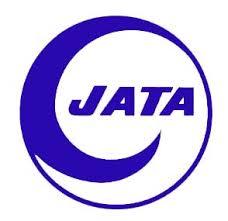 　〒630-8115　奈良県奈良市大宮町６丁目１番１号 新大宮駅前ビル５階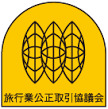 ＴＥＬ ０７４２－３５－４５６０   ＦＡＸ ０７４２－３５－５０５９営業時間：９時３０分～１７時００分（土・日・祝祭日休業）旅行業務取扱管理者：　吉川　豊史　　　   担当：　仲　崇司　　　　　　　　　　E-mail:　 tyutairen2019-soccer@mwt.co.jp 名鉄観光ホームページ　 http//:www.mwt.co.jp個人情報の取り扱いについて当社は、お申し込みの際に提出された申込書等に記載された個人情報について、お客様との間の連絡のために利用させていただくほか、お客様がお申し込みいただいた旅行において運送・宿泊機関等の提供するサービスの手配及びそれらのサービスの受領のための手続きに必要な範囲内で利用させていただきます。上記以外の目的で本人の了承なく個人情報を第三者に開示することはありません。